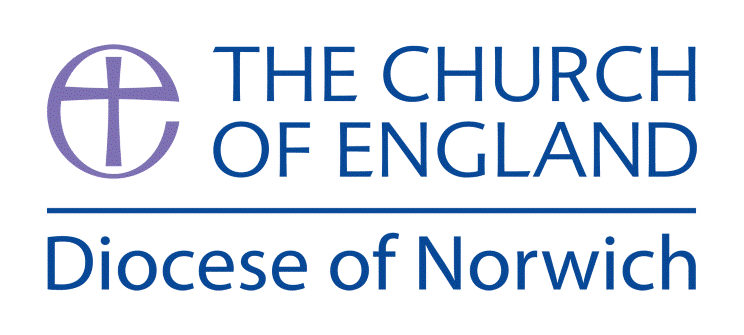 Supplementary Ideas:Resources:Sacrifice – definition: https://www.youtube.com/watch?v=n3__ZxLtIUESome helpful Sorting Cards are available in the resources section of this Twinkl unit. Children can sort examples into religious and non-religious examples:https://www.twinkl.co.uk/resource/tp2-r-419-planit-re-commitment-sacrifice-year-5-lesson-3ChristianSaddleback Kids – The Story of Easter (Jesus’ Sacrifice) https://www.youtube.com/watch?v=HL8R158Ujp4God’s Story – Jesus Rescues Us https://www.youtube.com/watch?v=NDL3Eq5YWjAWhat is Sacrifice (Christian perspective) https://www.youtube.com/watch?v=bUDTk90zp3USacrifice and Atonement (Christian perspective) https://www.youtube.com/watch?v=G_OlRWGLdnwSacrifice resources including Sacrifice Top Trumps https://request.org.uk/teachers/wp-content/uploads/sites/2/2014/03/The-Last-Supper.pdfCommunion https://request.org.uk/life/spirituality/communion-2/#IslamWhat is Ramadan? https://www.bbc.co.uk/bitesize/topics/zpdtsbk/articles/zjc2bdmWhat is Ramadan CBBC https://www.youtube.com/watch?v=WNey5Rqv30gThe Five Pillars of Islam (with focus on Ramadan) https://www.youtube.com/watch?v=Jb8Yk8LaUocKids explain Ramadan https://www.youtube.com/watch?v=UoB0avMa_nUFive things you must know about Ramadan https://www.youtube.com/watch?v=PLNCr4oz61cHumanismWhat is a Humanist? https://www.youtube.com/watch?v=SwJ0NDDJlTUHelpful document - Humanist Perspectives in Religious Education – Look at Perspective 9https://humanism.org.uk/wp-content/uploads/humanist-perspectives-in-religious-education-key-stages-1-and-2.pdfHumanism – 7 statements for a better world https://www.bbc.co.uk/bitesize/guides/zpkrb82/revision/5Humanism https://www.bbc.co.uk/bitesize/guides/zpkrb82/revision/4Understanding Humanism: Resources https://understandinghumanism.org.uk/themes/?age=7